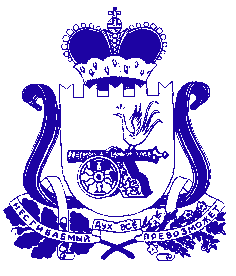 АДМИНИСТРАЦИЯ МУНИЦИПАЛЬНОГО ОБРАЗОВАНИЯ «КРАСНИНСКИЙ РАЙОН» СМОЛЕНСКОЙ ОБЛАСТИ  Р А С П О Р Я Ж Е Н И Еот 10.01.2019  № 08-рВ целях организованного проведения и обеспечения мер безопасности населения во время празднования Крещение Господне, по согласованию с настоятелями церкви Преображение Господне (протоиерей Сергий), церкви в честь «Державной» иконы Божией Матери (иерей Андрей)Установить места проведения обряда купания населения во время празднования Крещение Господне:озеро Новое Маньковское д.Маньково с 00 часов 00 минут до 03 часов 00 минут 19.01.2019 года;          - озеро Новое Маньковское д. Маньково с 13 часов 00 минут до 14 часов 00 19.01.2019 года;          - река Ольшанка д.Красная горка с 13 часов 00 минут до 15 часов 00 минут 19.01.2019 года.Организовать дежурство работников Администрации муниципального образования «Краснинский район» Смоленской области  в местах проведения обряда купания при праздновании Крещение Господне (согласно приложению).Рекомендовать Главам муниципальных образований сельских поселений Мерлинского сельского поселения (А.Е.Новиков), Гусинского сельского поселения (Н.В.Хлебникова) обеспечить контроль за соблюдением мер безопасности и оказывать содействие гражданам и служителям церкви при проведении обряда купания населения во время празднования Крещение Господне.Рекомендовать начальнику отделения полиции по Краснинскому району Межмуниципального отдела МВД России «Руднянский» (И.И.Морозов) обеспечить охрану общественного порядка в местах проведения обряда купания при праздновании Крещение Господне. 								5. Рекомендовать начальнику 32 ПСЧ ОФПС по Смоленской области (Ю.А.Прудников) направить спасателей в место проведения обряда купания населения озеро Новое Маньковское д.Маньково.Об обеспечении мер безопасности населения во время празднования Крещение Господне6. Рекомендовать начальнику ПЧ-76 ППС по Смоленской области (В.Н.Джумков) направить спасателей в место проведения обряда купания населения - река Ольшанка  д.Красная Горка. 							7. Рекомендовать главному врачу ОБГУЗ «Краснинская ЦРБ» (С.В.Ярунова) направить медицинских работников в места проведения обряда купания населения пpи праздновании Крещение Господне. 				8. Контроль за исполнением настоящего распоряжения возложить на   заместителя Главы муниципального образования «Краснинский район»  Смоленской области В.Н. Попкова.Глава муниципального образования«Краснинский район»Смоленской области 							  С.В. Архипенков      Приложениек распоряжению Администрациимуниципального образования «Краснинский район» Смоленской области  от 10.01.2019 № 08-рГрафик дежурства работников Администрации муниципального образования «Краснинский район» Смоленской области в местах проведения обряда купания при праздновании Крещения ГосподнеОзеро Новое Маньковское д.Маньково Краснинского района Смоленской области     - с 00 часов 00 минут до 03 часов 00 минут 19.01.2019 года:                                                                                                                                                                   Романов Николай Иванович - главный специалист Администрации муниципального образования «Краснинский район» Смоленской области; 	- с 13 часов 00 минут до 14 часов 00 минут 19.01.2019 года:                                              	- Черненков Владимир Викторович - главный специалист Администрации муниципального образования «Краснинский район» Смоленской области;                               - с  23 часов 00 минут 18 января до 15 часов 00 минут 19 января 2019 года:                   	Захаренков Игорь Михайлович - водитель Администрации муниципального образования «Краснинский район» Смоленской области  Река Ольшанка д.Красная Горка Краснинского района Смоленской области           - с 14 часов 00 минут до 15 часов 00 минут 19.01.2019 года: 			Хлебникова Наталья Викторовна - Глава Гусинского сельского поселения Краснинского района Смоленской области (по согласованию); 	- с 13 часов 00 минут до 15 часов 00 минут 19.01.2019 года: 			Шавырев Юрий Анатольевич - водитель Администрации Гусинского сельского поселения Краснинского района Смоленской области (по согласованию).